	Circonscription de : 	DEMANDE D’INSCRIPTION SUR LA LISTE D’APTITUDE A L’EMPLOI DEDIRECTEUR D’ÉCOLE DE 2 CLASSES ET PLUSau titre de la rentrée scolaire 2024Demande à adresser par courriel, accompagnée d’une lettre de motivation et du dernier rapport d’inspection, à l’IEN de votre circonscription avant le 15 novembre 2023, délai de rigueur.◼	Nom et prénom : 	Date de naissance : 	Adresse personnelle : 	Adresse mail : 	Téléphone : 	◼	Affectation 2023/2024 (nom de l’école / commune) : 	Fonction actuelle : 	Modalité d’affectation        titre définitif                titre provisoire Grade (instituteur / professeur d’école) : 	Date de la première titularisation en tant que professeur des écoles : 	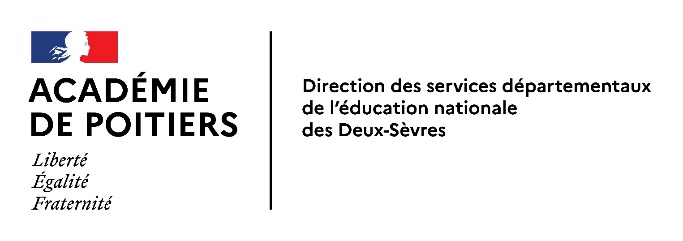 ◼	Avez-vous déjà été inscrit sur la liste d’aptitude ?   OUI   date : …./..../….                 NON Avez-vous exercé la fonction de directeur ?  OUI   années scolaires : ………………        NONJe soussigné(e) : 	sollicite mon inscription sur la liste d’aptitude à l’emploi de directeur d’école de 2 classes et plus au titre de la rentrée scolaire 2024.Date : 	Signature : PARTIE RESERVEE A L’ADMINISTRATION : ◼	Nom et prénoms du candidat : 	Avis circonstancié de l’IEN, à retourner à la DSDEN (grhcollective1D-79@ac-poitiers.fr), 
avant le 22 novembre 2023 :A renseigner par l’IEN uniquement pour les enseignants : - FAISANT-FONCTION de directeur en 2023/2024ou - Justifiant d’UNE ANNEE au moins d’exercice de la fonction de DIRECTEUR d’école  Favorable DéfavorableDate : 	Signature de l’IEN : Avis de la commission départementale pour l’inscription sur la liste d’aptitude à l’emploi de directeur d’école 2 classes et plus au titre de la rentrée scolaire 2024 : Favorable DéfavorableAvis circonstancié : ……..	Date : 	Signature des membres de la commission : 